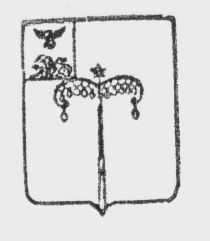 МУНИЦИПАЛЬНый РАЙОН «Красногвардейский район»Белгородской областиМУНИЦИПАЛЬНЫЙ СОВЕТ Красногвардейского РайонаДвадцатое заседаниеРЕШЕНИЕ09 декабря 2020 года                                                                                                                                                  № 14В соответствии с пунктом 2 статьи 25 Устава муниципального района «Красногвардейский район» Белгородской области  Муниципальный совет Красногвардейского района  р е ш и л :1. Утвердить предложенную главой администрации Красногвардейского района  структуру администрации Красногвардейского района (прилагается).2. Признать утратившим силу решение Муниципального совета Красногвардейского района от 20 ноября 2020 года № 18 «Об утверждении структуры администрации Красногвардейского района».3.  Настоящее решение вступает в силу с  01 декабря 2020 года.Председатель Муниципального  совета        Красногвардейского района                                                  Л.Н. Митюшин                   Структура  администрации Красногвардейского районаОб утверждении структуры администрации Красногвардейского района Приложение  к  решению Муниципального совета Красногвардейского района от 09 декабря 2020 года № 14